ДВАДЦАТЬ ПЯТОЕ ЗАСЕДАНИЕ СОБРАНИЯ ДЕПУТАТОВБАТЫРЕВСКОГО РАЙОНА ШЕСТОГО СОЗЫВАО внесении изменений в решение Собрания депутатов Батыревского района от 08.12.2017 года № 18/2 «О прогнозном плане (Программе) приватизации муниципального имущества Батыревского района Чувашской Республики на 2018 год и основные направления приватизации муниципального имущества Батыревского района Чувашской Республики на 2019–2020 годы»      В соответствии с Федеральными законами РФ от 21.12.2001г. № 178-ФЗ «О приватизации государственного и муниципального имущества», от 06.10.2003 г.№ 131-ФЗ «Об общих принципах организации местного самоуправления в Российской Федерации», законом Чувашской Республики от 21.11.2002 №25 «О приватизации государственного имущества Чувашской Республики», решением Собрания депутатов Батыревского района Чувашской Республики от 28.02.2017 г. №12/9 «О порядке принятия решений об условиях приватизации муниципального имущества Батыревского района Чувашской Республики», Устава муниципального образования «Батыревский район Чувашской Республики», и в целях эффективного использования муниципального имущества,   Собрание депутатов Батыревского района РЕШИЛО:1. Внести в   решение Собрания депутатов Батыревского района от 08 декабря 2017 года № 18/2 «О прогнозном плане (Программе) приватизации муниципального имущества Батыревского района Чувашской Республики на 2018 год и основные направления приватизации муниципального имущества Батыревского района Чувашской Республики на 2019–2020 годы» следующие изменения:из пункта 2.1. раздела II. «Муниципальное имущество Батыревского района Чувашской Республики, приватизация которого планируется в 2018 году», исключить позицию 1 и дополнить позициями, согласно таблице:2. Контроль над выполнением настоящего решения возложить на постоянную комиссию по бюджету и экономике, аграрной политике, земельным и имущественным отношениям. 3. Решение вступает с силу со дня его официального опубликования. Глава Батыревского района Чувашской Республики                                                     				 М.В. Петров ЧĂВАШ  РЕСПУБЛИКИ ПАТĂРЬЕЛ  РАЙОНĔ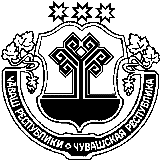 ЧУВАШСКАЯ  РЕСПУБЛИКА БАТЫРЕВСКИЙ  РАЙОН ПАТĂРЬЕЛ  РАЙОНĔНДЕПУТАТСЕН  ПУХĂВĚЙЫШĂНУ2018 ç. аван уйахен 25-мĕшĕ 25/5№  Патăрьел ялěСОБРАНИЕ ДЕПУТАТОВБАТЫРЕВСКОГО РАЙОНАРЕШЕНИЕ от «25»  сентября 2018 г. № 25/5село Батырево№п/пНаименование объекта недвижимости, местонахождение, назначениеСрокиприватизации1 Здание (кордон «Малошигирданский»), назначение объекта: нежилое, общая площадь 81,60 кв.м, инв. № 3101, литер А, а1, кадастровый номер 21:08:000000:421, расположенное по адресу: Чувашская Республика, Батыревский район, Сугутское лесничество, квартал 61в течение года2Здание (кордон им. Леонтьева), назначение объекта: нежилое, общая площадь 73,50 кв.м, инв. № 3095, литер А, а1, кадастровый номер 21:08:000000:2328, расположенное по адресу: Чувашская Республика, Батыревский район, Сугутское лесничество, квартал 25в течение года